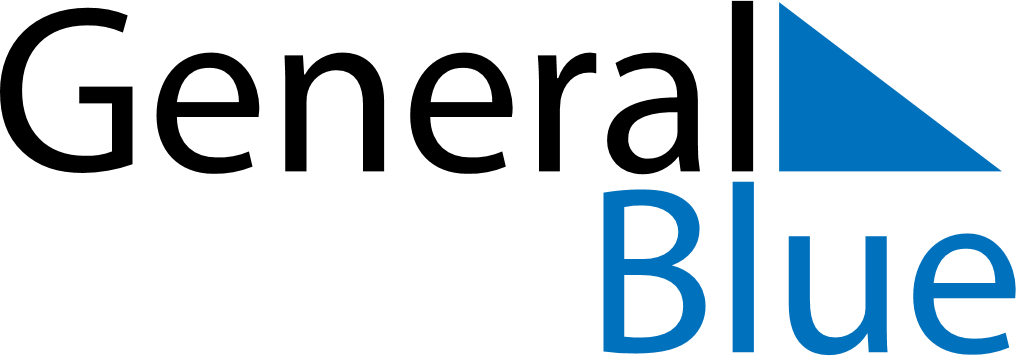 June 2024June 2024June 2024June 2024June 2024June 2024June 2024Morombe, Atsimo-Andrefana, MadagascarMorombe, Atsimo-Andrefana, MadagascarMorombe, Atsimo-Andrefana, MadagascarMorombe, Atsimo-Andrefana, MadagascarMorombe, Atsimo-Andrefana, MadagascarMorombe, Atsimo-Andrefana, MadagascarMorombe, Atsimo-Andrefana, MadagascarSundayMondayMondayTuesdayWednesdayThursdayFridaySaturday1Sunrise: 6:37 AMSunset: 5:31 PMDaylight: 10 hours and 53 minutes.23345678Sunrise: 6:38 AMSunset: 5:30 PMDaylight: 10 hours and 52 minutes.Sunrise: 6:38 AMSunset: 5:30 PMDaylight: 10 hours and 52 minutes.Sunrise: 6:38 AMSunset: 5:30 PMDaylight: 10 hours and 52 minutes.Sunrise: 6:38 AMSunset: 5:30 PMDaylight: 10 hours and 51 minutes.Sunrise: 6:39 AMSunset: 5:30 PMDaylight: 10 hours and 51 minutes.Sunrise: 6:39 AMSunset: 5:30 PMDaylight: 10 hours and 51 minutes.Sunrise: 6:40 AMSunset: 5:30 PMDaylight: 10 hours and 50 minutes.Sunrise: 6:40 AMSunset: 5:30 PMDaylight: 10 hours and 50 minutes.910101112131415Sunrise: 6:40 AMSunset: 5:30 PMDaylight: 10 hours and 50 minutes.Sunrise: 6:41 AMSunset: 5:30 PMDaylight: 10 hours and 49 minutes.Sunrise: 6:41 AMSunset: 5:30 PMDaylight: 10 hours and 49 minutes.Sunrise: 6:41 AMSunset: 5:30 PMDaylight: 10 hours and 49 minutes.Sunrise: 6:41 AMSunset: 5:31 PMDaylight: 10 hours and 49 minutes.Sunrise: 6:42 AMSunset: 5:31 PMDaylight: 10 hours and 49 minutes.Sunrise: 6:42 AMSunset: 5:31 PMDaylight: 10 hours and 48 minutes.Sunrise: 6:42 AMSunset: 5:31 PMDaylight: 10 hours and 48 minutes.1617171819202122Sunrise: 6:43 AMSunset: 5:31 PMDaylight: 10 hours and 48 minutes.Sunrise: 6:43 AMSunset: 5:31 PMDaylight: 10 hours and 48 minutes.Sunrise: 6:43 AMSunset: 5:31 PMDaylight: 10 hours and 48 minutes.Sunrise: 6:43 AMSunset: 5:31 PMDaylight: 10 hours and 48 minutes.Sunrise: 6:43 AMSunset: 5:32 PMDaylight: 10 hours and 48 minutes.Sunrise: 6:44 AMSunset: 5:32 PMDaylight: 10 hours and 48 minutes.Sunrise: 6:44 AMSunset: 5:32 PMDaylight: 10 hours and 48 minutes.Sunrise: 6:44 AMSunset: 5:32 PMDaylight: 10 hours and 48 minutes.2324242526272829Sunrise: 6:44 AMSunset: 5:32 PMDaylight: 10 hours and 48 minutes.Sunrise: 6:44 AMSunset: 5:33 PMDaylight: 10 hours and 48 minutes.Sunrise: 6:44 AMSunset: 5:33 PMDaylight: 10 hours and 48 minutes.Sunrise: 6:44 AMSunset: 5:33 PMDaylight: 10 hours and 48 minutes.Sunrise: 6:45 AMSunset: 5:33 PMDaylight: 10 hours and 48 minutes.Sunrise: 6:45 AMSunset: 5:34 PMDaylight: 10 hours and 48 minutes.Sunrise: 6:45 AMSunset: 5:34 PMDaylight: 10 hours and 48 minutes.Sunrise: 6:45 AMSunset: 5:34 PMDaylight: 10 hours and 49 minutes.30Sunrise: 6:45 AMSunset: 5:34 PMDaylight: 10 hours and 49 minutes.